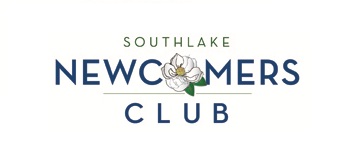 SCHOLARSHIP APPLICATIONName ___________________________________________     Date of Birth _______________Address _____________________________________________________________________City ________________________________________     State _________________________Home Phone ________________________Cell Phone________________________________High School __________________________________________________________________E-Mail ______________________________________________________________________University/College Enrolled to Attend_______________________________________________Father/Guardian’s Name ________________________________________________________   Address _____________________________________________________________________City ________________________________________     State _________________________Occupation __________________________________________________________________Mother/Guardian’s Name _______________________________________________________   Address _____________________________________________________________________City ________________________________________     State _________________________Occupation __________________________________________________________________Number of children living at home, including applicant _________________________________Number of siblings attending college at the same time as applicant _______________________Please attach a copy of your transcript with your GPA and Class Rank and official copy of ACT/SAT scores.Application MUST be postmarked by April 1, 2019 to:Southlake Newcomers’ Club, Ways and MeansP.O. Box 93177, Southlake, TX  76092Applicant’s Name:  __________________________________Student Employment Information:Were you employed during the school year or the summer?     Yes _____     No _____If yes, list your employment record, beginning with the most recent:		Employer					Dates Employed____________________________________________________________________________________________________________________________________________________________________________________________________________________________________Student Extracurricular Activities:Please list any significant activities including sport, civic or community volunteer efforts, clubs, student government, school or religious groups.________________________________________________________________________________________________________________________________________________________________________________________________________________________________________________________________________________________________________________________________________________________________________________________________________________________________________________________________________________________________________________________________________________________________________________________________________________________________Special considerations relating to your need for a scholarship:________________________________________________________________________________________________________________________________________________________________________________________________________________________________________________________________________________________________________________________________________________________________________________________________________________________________________________________________________________________________________________________________________________________________________________________________________________________________Please list any other scholarships received to date:____________________________________________________________________________________________________________________________________________________________________________________________________________________________________